CONSULT WITH CHINH CHU – A MASTER OF SPAC RELATED INVESTMENTCC Neuberger Principal Holdings I (the "Organization") today reported the evaluating of its first sale of stock of 36,000,000 units at a cost of$10.00 per unit. The units will be recorded on the New York Stock Exchange and exchange under the ticker image "PCPL.U" starting April 24, 2020. Every unit comprises of one Class A conventional portion of the Company and 33% of one warrant. Every entire warrant qualifiesthe holder thereof for buy one Class A customary portion of the Company at a cost of $11.50 per share. When the protectionsinvolving the units start separate exchanging, the Class A normaloffers and warrants are relied upon to be recorded on the New York Stock Exchange under the images "PCPL" and "PCPL WS," individually.For more information please visit our website: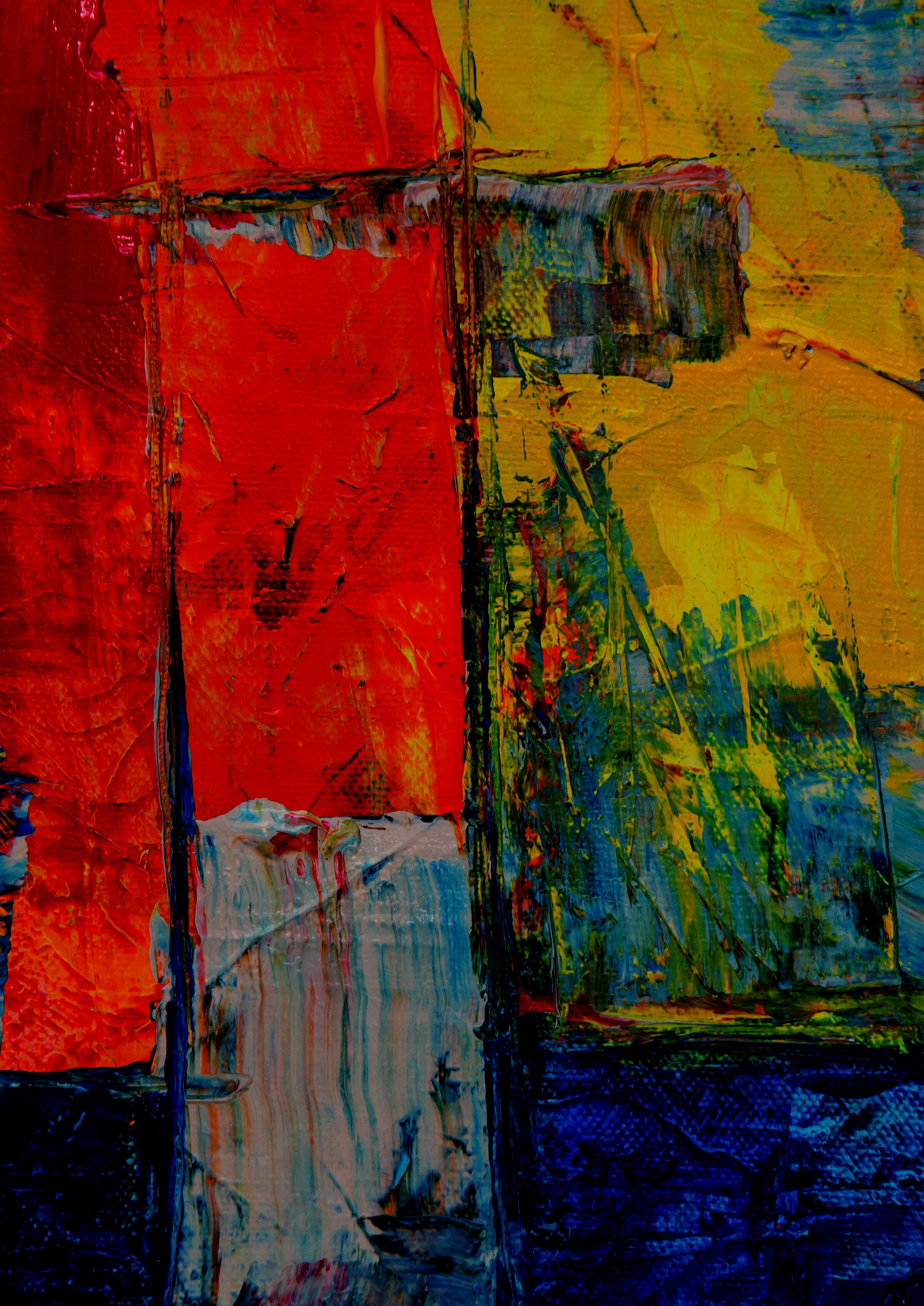 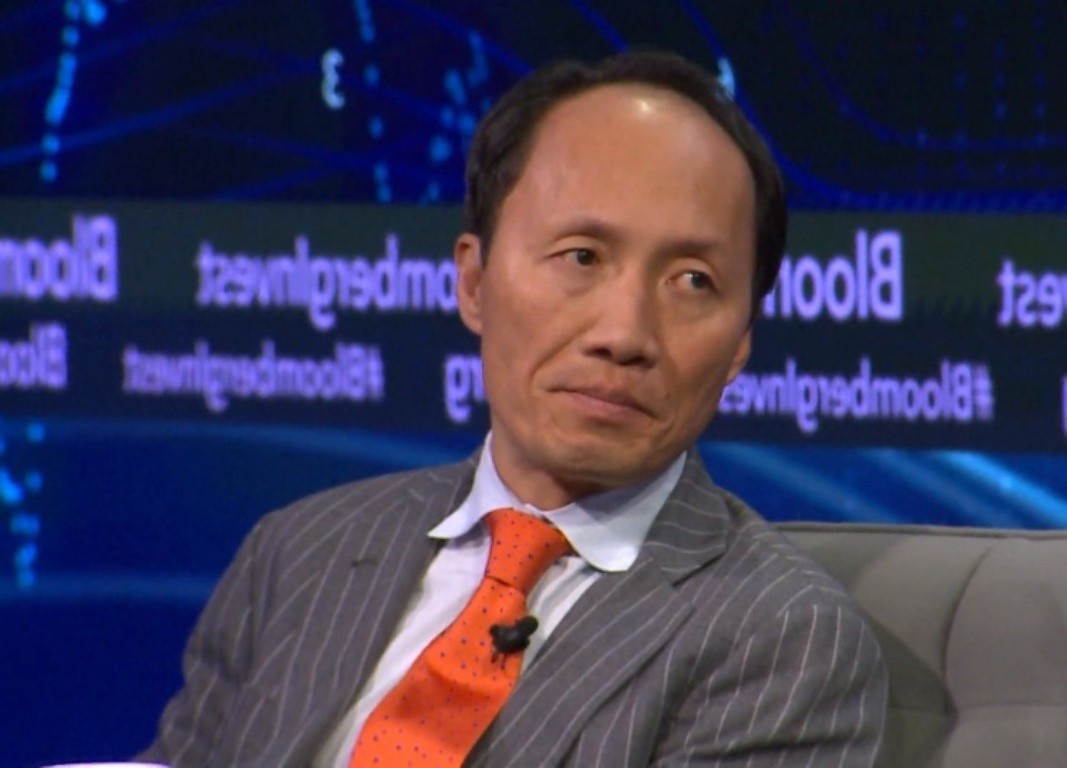 CHINH CHU CC CAPITAL